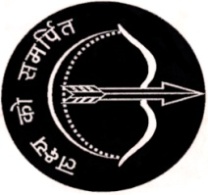 1.  A student who idly or without excuse absents himself/herself from school Vagrant (B) itinerant (C) migrant(D) truantAns. D2.   A person, animal or plant much below the usual height Creature (B) witch (C) wizard (D) dwarfAns. D3. A person, animal or plant belonging originally to a place Occupant (B) alien (C) native(D) residentAns. C4. A person without a settled home or regular work who wanders from place to place and lives by begging.Vagrant (D) truant (D) itinerant (D) migrantAns. A5. A cylindrical container bulging out in the middle, traditionally made of wooden staves for keeping oil, beer etc.Bushel (B) bale (C) barrel (D) binAns. C6. A person who draws or produce mapsCalligrapher (B) cartographer (C)lexicographer (D) choreographerAns. B7. an enclosure to keep the birds inStable (B) apiary (C) sanctuary (D) aviaryAns. D8. An inscription on a tombstone written in memory of the deceasedSlab (B) basilica (C) epitaph (D) pillarAns. C9. someone who belives that people cannot change the way events will happen Seer (B) prophet (C) fanatic (D) fatalistAns. D10. Persons living at the same timeContemporaries (B) cosmopolitans (C) compatrios (D) colleaguesAns. A11. A person appoited by two parties to resolve a disputeArbitrator (B) valuer (C) auditor (D) brokerAns. A12. family of young animalsNest (B) clutch (C) offspring (D) broadAns. D13. A, large,deep,metal pot used for cooking over fire(A) barrel (B) skillet (C) cauldron (D) kettle           Ans. C14. An arrangement of flowers that is usually given as a present (A) garland (B) bouquet (C) wreath (D) bundle      Ans. B15. a large, deep pot used both in the oven and as a serving vessel.Casserole (B) cauldron (C) skillet (D) sauce-panAns. A16. flowers or leaves woven together in a circle for placing on a coffin or a grave Bunch (B) wreath (C) bouquet (D) garlandAns. B17. A trade that is prohibited by lawIllicit (B) incredible (C) illusive (D) inaptAns. A18.   To give up the throne(A) consign (B) abdicate (C) usurp (D) bequeath      Ans. B19.  One who embraces voluntary death for the sake of one’s country Martyr (B) diplomat (C) fanatic (D) patriotAns. A20. One who is indifferent to art and culturePhilanderer (B) cynic (C) philistine (D) scientistAns. C20. Something which cannot be understoodInfallible (B) illegible (C) incomprehensible (D) inexplicableAns. C21. something which is fit to be eatenEdible (B) unpalatable (C) tasty (D) deliciousAns. A22.  One who helps a person in need Mercenary (B) veteran (C) Samaritan (D) collaboratorAns. C23. Sole right to make and sell some inventionCopyright (B) inheritance (C) patent (D) heirloomAns. C24. One who is a great lover of booksBibliophile (B) pedophile (C) xenophile (D) hemophileAns. A25. A fictitious name used by an authorHomonym (B) alibi (C) pseudonym (D) anonymousAns. C26. A place for storing guns and military equipmentApiary (B) arsenal (B) archive (D) aviaryAns. B27. A place where fruit trees are grownGarden (B) plantation (C) orchard (D) farmAns. C28.The act of looking back on past timeRetrospection (B) inspection (C) introspection (D) circumspectionAns. A29.That which cannot be satisfiedIncredible (B) insatiable (C) improbable (D) impossibleAns. B30.One who walks in sleepSomnambulist (B) philanthropist (C) omnipotent (D) pedestrianAns. A31. A state of perfect balanceEquilibrium (B) equilateral (C) equivalent (D) equinoxAns. A32.That which cannot be heardInvisible (B) inaudible (C) hidden (D) slightAns. B33.  Incapable of being correctedInviolable (B) incredible (C) incorrigible (D) impossibleAns. C34. One who does not tire easilyIndelible (B) indefatigable (C) inflatable (D) indestructibleAns. B35.  Incapable of being readVague (B) eligible (B) unseen (C) illegible (D) Ans. D36.Too unimportant to considerDimunitive (B) trivial (C) nothing (D) noticeableAns. B37. That which can be drawn into a thin wireBrittle (B) ductile (C) flexible (D) smoothAns. B38. easily brokenFragile (B) pliable (C) malleable (D) ductileAns. A39.  one who speaks two languages fluentlyBilingual (B) lexicologist (C) linguist (D) monolingualAns. AWebsite- www.careercentre360.com              Email- apanacareerssm@gmail.com        MOB 9430206005